Caboose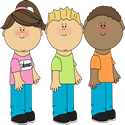 Calendar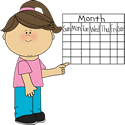 Weather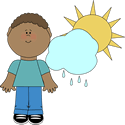 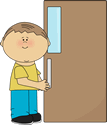 Door Holder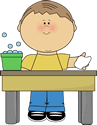 Table Washer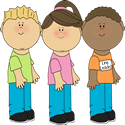 Line Leader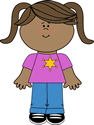 Teacher Helper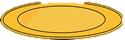 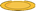 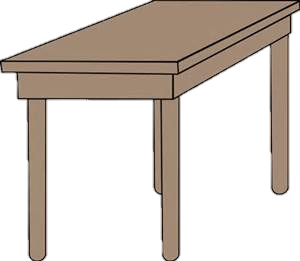 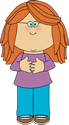 Table Setter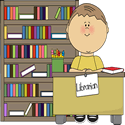 Librarian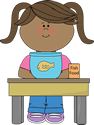 Veternarian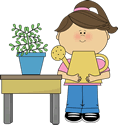 Botanist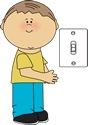 Electrician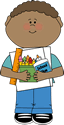 Clean up Helper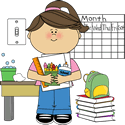 Substitute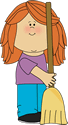 Sweeper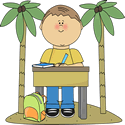 On Vacation